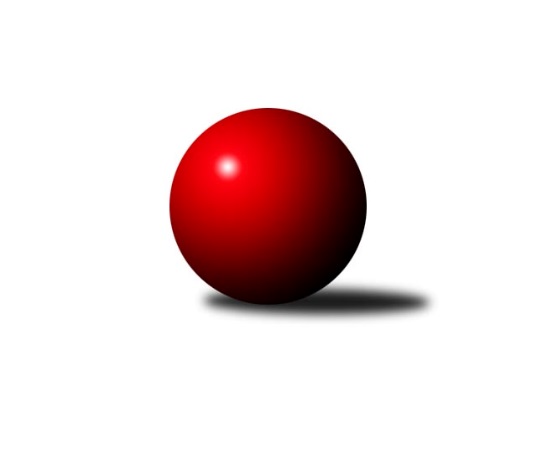 Č.10Ročník 2022/2023	26.11.2022Nejlepšího výkonu v tomto kole: 2599 dosáhlo družstvo: Kuželky Aš CKrajský přebor KV 2022/2023Výsledky 10. kolaSouhrnný přehled výsledků:TJ Jáchymov B	- Loko Cheb C	16:0	2384:2088		26.11.Slovan K.Vary C	- TJ Lomnice E	2:14	2390:2518		26.11.TJ Šabina 	- KK Karlovy Vary	10:6	2418:2299		26.11.Kuželky Aš C	- TJ Lomnice D	12:4	2599:2449		26.11.TJ Lomnice C	- Kuželky Aš B	2:14	2286:2505		26.11.Tabulka družstev:	1.	Kuželky Aš B	9	9	0	0	123 : 21 	 	 2534	18	2.	Sokol Teplá	9	6	1	2	92 : 52 	 	 2414	13	3.	TJ Lomnice E	9	5	1	3	79 : 65 	 	 2430	11	4.	TJ Lomnice C	9	4	2	3	73 : 71 	 	 2432	10	5.	TJ Šabina	9	4	1	4	70 : 74 	 	 2436	9	6.	Kuželky Aš C	10	3	3	4	75 : 85 	 	 2429	9	7.	Loko Cheb C	9	4	0	5	63 : 81 	 	 2331	8	8.	KK Karlovy Vary	9	3	1	5	63 : 81 	 	 2435	7	9.	TJ Jáchymov B	9	3	0	6	61 : 83 	 	 2321	6	10.	Slovan K.Vary C	9	1	3	5	49 : 95 	 	 2340	5	11.	TJ Lomnice D	9	1	2	6	52 : 92 	 	 2379	4Podrobné výsledky kola:	 TJ Jáchymov B	2384	16:0	2088	Loko Cheb C	Ivana Nová	 	 217 	 196 		413 	 2:0 	 319 	 	144 	 175		Josef Jančula	Martin Bezouška	 	 177 	 196 		373 	 2:0 	 363 	 	188 	 175		Ivan Rambousek	Jiří Šeda	 	 214 	 196 		410 	 2:0 	 363 	 	187 	 176		Daniel Hussar	Vlastimil Čegan	 	 196 	 188 		384 	 2:0 	 353 	 	190 	 163		Vladimír Krýsl	Hana Makarová	 	 208 	 205 		413 	 2:0 	 375 	 	175 	 200		Jana Hamrová	Štefan Mrenica	 	 192 	 199 		391 	 2:0 	 315 	 	152 	 163		Jiří Čížekrozhodčí: Jiří ŠedaNejlepšího výkonu v tomto utkání: 413 kuželek dosáhli: Ivana Nová, Hana Makarová	 Slovan K.Vary C	2390	2:14	2518	TJ Lomnice E	Pavlína Stašová	 	 196 	 183 		379 	 0:2 	 446 	 	235 	 211		Petr Koubek	Luděk Stríž	 	 206 	 192 		398 	 0:2 	 435 	 	212 	 223		Andrea Ječmenová	Miroslav Handšuh	 	 211 	 234 		445 	 2:0 	 421 	 	205 	 216		Václav Basl	Jiří Šafr	 	 199 	 195 		394 	 0:2 	 401 	 	199 	 202		Soňa Šimáčková	Kateřina Hlaváčová	 	 186 	 175 		361 	 0:2 	 381 	 	196 	 185		Iva Knesplová Koubková	Martina Sobotková	 	 204 	 209 		413 	 0:2 	 434 	 	243 	 191		Lukáš Kožíšekrozhodčí: Lukáš HolýNejlepší výkon utkání: 446 - Petr Koubek	 TJ Šabina 	2418	10:6	2299	KK Karlovy Vary	František Seidl	 	 206 	 195 		401 	 2:0 	 355 	 	170 	 185		Jiří Hojsák	Gerhardt Brandl	 	 184 	 201 		385 	 2:0 	 363 	 	180 	 183		Josef Ženíšek	Marek Zvěřina	 	 191 	 239 		430 	 2:0 	 364 	 	176 	 188		Vítězslav Vodehnal	Jiří Beneš ml.	 	 198 	 203 		401 	 0:2 	 407 	 	200 	 207		Lubomír Martinek	Stanislav Květoň	 	 185 	 221 		406 	 0:2 	 407 	 	193 	 214		Václav Zeman	Jaromír Černý	 	 191 	 204 		395 	 0:2 	 403 	 	209 	 194		Petr Čolákrozhodčí: Jaromír ČernýNejlepší výkon utkání: 430 - Marek Zvěřina	 Kuželky Aš C	2599	12:4	2449	TJ Lomnice D	Václav Mašek	 	 233 	 207 		440 	 2:0 	 411 	 	206 	 205		Helena Pollnerová	Ota Laudát	 	 194 	 226 		420 	 0:2 	 427 	 	220 	 207		Jaroslav Bendák	Jiří Bláha	 	 226 	 194 		420 	 2:0 	 368 	 	200 	 168		Hanuš Slavík *1	Ivona Mašková	 	 228 	 225 		453 	 2:0 	 370 	 	196 	 174		Jan Pollner	Vladimír Veselý ml.	 	 208 	 226 		434 	 0:2 	 447 	 	247 	 200		Albert Kupčík	Martin Hurta	 	 233 	 199 		432 	 2:0 	 426 	 	196 	 230		Josef Veverkarozhodčí: Václav Mašekstřídání: *1 od 10. hodu Josef ZvěřinaNejlepší výkon utkání: 453 - Ivona Mašková	 TJ Lomnice C	2286	2:14	2505	Kuželky Aš B	Jiří Flejšar	 	 194 	 193 		387 	 0:2 	 431 	 	193 	 238		Jaroslav Solín	Petr Janda	 	 178 	 203 		381 	 0:2 	 426 	 	222 	 204		Václav Pilař	Petr Sacher	 	 183 	 167 		350 	 0:2 	 422 	 	226 	 196		Václav Veselý	Petr Lidmila	 	 189 	 200 		389 	 0:2 	 422 	 	220 	 202		Martina Pospíšilová	Lubomír Hromada	 	 184 	 202 		386 	 0:2 	 423 	 	225 	 198		Jaroslav Bulant	Xenie Sekáčová	 	 197 	 196 		393 	 2:0 	 381 	 	201 	 180		Vladislav Urbanrozhodčí: Lubomír HromadaNejlepší výkon utkání: 431 - Jaroslav SolínPořadí jednotlivců:	jméno hráče	družstvo	celkem	plné	dorážka	chyby	poměr kuž.	Maximum	1.	Jiří Nováček 	Loko Cheb C	451.00	314.0	137.0	3.6	4/6	(494)	2.	Jaroslav Bulant 	Kuželky Aš B	446.55	298.7	147.9	3.8	5/5	(486)	3.	Martin Hurta 	Kuželky Aš C	442.00	302.8	139.2	3.8	4/4	(474)	4.	Petr Čolák 	KK Karlovy Vary	430.94	297.7	133.3	5.2	4/5	(497)	5.	Albert Kupčík 	TJ Lomnice D	430.00	296.7	133.3	7.4	5/5	(453)	6.	Jaroslav Solín 	Kuželky Aš B	427.33	292.7	134.7	7.1	4/5	(447)	7.	Václav Pilař 	Kuželky Aš B	425.30	295.3	130.0	6.7	5/5	(461)	8.	Jiří Flejšar 	TJ Lomnice C	424.17	287.3	136.9	5.6	3/3	(470)	9.	Luboš Axamský 	Sokol Teplá	422.20	291.4	130.8	4.8	3/3	(437)	10.	Miroslav Handšuh 	Slovan K.Vary C	420.61	292.2	128.4	6.5	3/4	(449)	11.	Jiří Velek 	Sokol Teplá	420.53	295.9	124.7	8.1	3/3	(449)	12.	Miroslava Boková 	Sokol Teplá	420.50	291.3	129.3	11.0	2/3	(437)	13.	Tomáš Seidl 	TJ Šabina 	420.50	292.8	127.8	6.5	4/5	(463)	14.	Miroslav Pešťák 	Sokol Teplá	419.28	292.0	127.3	5.3	3/3	(463)	15.	Petr Tauber 	Sokol Teplá	418.69	288.4	130.3	6.9	3/3	(449)	16.	Martina Pospíšilová 	Kuželky Aš B	418.17	295.4	122.8	5.9	4/5	(488)	17.	Lubomír Martinek 	KK Karlovy Vary	418.10	292.9	125.2	6.1	5/5	(479)	18.	Josef Veverka 	TJ Lomnice D	417.85	290.0	127.9	6.1	5/5	(438)	19.	Xenie Sekáčová 	TJ Lomnice C	417.50	289.7	127.8	5.4	3/3	(444)	20.	Jiří Beneš  ml.	TJ Šabina 	416.70	290.3	126.5	6.0	5/5	(444)	21.	Vladislav Urban 	Kuželky Aš B	416.10	291.3	124.8	7.5	5/5	(474)	22.	Ivona Mašková 	Kuželky Aš C	415.50	294.3	121.2	7.3	4/4	(479)	23.	Václav Zeman 	KK Karlovy Vary	414.10	294.2	119.9	7.6	5/5	(458)	24.	Luděk Kratochvíl 	Kuželky Aš B	413.75	292.4	121.4	8.5	4/5	(425)	25.	Jaromír Černý 	TJ Šabina 	413.10	295.2	118.0	6.7	5/5	(463)	26.	Marek Zvěřina 	TJ Šabina 	412.83	289.3	123.6	8.4	5/5	(465)	27.	Andrea Ječmenová 	TJ Lomnice E	410.83	289.8	121.0	7.6	3/3	(435)	28.	Petra Prouzová 	TJ Lomnice E	410.73	284.5	126.3	7.6	3/3	(421)	29.	Lubomír Hromada 	TJ Lomnice C	410.17	287.9	122.3	8.8	3/3	(454)	30.	Iva Knesplová Koubková 	TJ Lomnice E	407.80	283.9	123.9	7.9	3/3	(422)	31.	Soňa Šimáčková 	TJ Lomnice E	407.22	291.2	116.0	7.8	3/3	(447)	32.	Štefan Mrenica 	TJ Jáchymov B	406.69	281.5	125.2	9.3	4/5	(461)	33.	Lukáš Kožíšek 	TJ Lomnice E	405.00	286.7	118.3	8.2	2/3	(434)	34.	Petr Lidmila 	TJ Lomnice C	404.72	282.3	122.4	9.2	3/3	(447)	35.	Jiří Bláha 	Kuželky Aš C	403.75	288.3	115.5	10.3	4/4	(438)	36.	Luděk Stríž 	Slovan K.Vary C	403.50	278.2	125.4	6.8	4/4	(455)	37.	Eva Nováčková 	Loko Cheb C	402.81	284.3	118.5	9.5	4/6	(441)	38.	Vítězslav Vodehnal 	KK Karlovy Vary	402.03	287.7	114.3	9.3	5/5	(438)	39.	Jan Horák 	Sokol Teplá	401.75	283.1	118.6	6.0	2/3	(438)	40.	Vladimír Veselý  ml.	Kuželky Aš C	401.17	277.8	123.3	7.3	3/4	(448)	41.	Petr Janda 	TJ Lomnice C	400.50	282.6	117.9	9.3	3/3	(416)	42.	Ivan Rambousek 	Loko Cheb C	399.75	286.5	113.3	10.5	4/6	(463)	43.	Václav Mašek 	Kuželky Aš C	398.42	280.6	117.8	12.7	3/4	(451)	44.	Eduard Seidl 	TJ Šabina 	398.29	280.3	118.0	6.0	4/5	(436)	45.	Helena Pollnerová 	TJ Lomnice D	397.30	283.5	113.9	9.8	5/5	(432)	46.	Jiří Hojsák 	KK Karlovy Vary	395.00	294.9	100.1	13.3	5/5	(442)	47.	Jiří Šeda 	TJ Jáchymov B	393.60	285.2	108.4	8.9	5/5	(432)	48.	Ivana Nová 	TJ Jáchymov B	393.17	275.5	117.7	9.6	4/5	(413)	49.	Klára Egererová 	TJ Lomnice E	392.87	285.5	107.3	9.9	3/3	(426)	50.	Hanuš Slavík 	TJ Lomnice D	391.75	283.9	107.9	11.6	4/5	(421)	51.	Pavlína Stašová 	Slovan K.Vary C	389.75	286.2	103.6	11.1	4/4	(413)	52.	Daniel Hussar 	Loko Cheb C	389.22	285.0	104.2	11.9	6/6	(436)	53.	Josef Ženíšek 	KK Karlovy Vary	388.60	273.6	115.0	10.8	5/5	(438)	54.	Ota Laudát 	Kuželky Aš C	388.46	281.6	106.8	12.4	4/4	(440)	55.	Martin Bezouška 	TJ Jáchymov B	387.67	276.5	111.2	11.8	4/5	(399)	56.	Jiří Šafr 	Slovan K.Vary C	387.06	277.4	109.6	8.6	4/4	(415)	57.	Vlastimil Čegan 	TJ Jáchymov B	386.95	274.9	112.1	12.8	5/5	(419)	58.	Hana Makarová 	TJ Jáchymov B	384.00	273.3	110.8	9.9	4/5	(449)	59.	Libuše Korbelová 	TJ Lomnice C	383.50	277.5	106.0	12.0	2/3	(418)	60.	Jana Hamrová 	Loko Cheb C	383.20	279.6	103.6	11.5	5/6	(435)	61.	Jitka Laudátová 	Kuželky Aš C	381.67	268.3	113.3	8.5	3/4	(393)	62.	Vladimír Krýsl 	Loko Cheb C	377.39	268.2	109.2	11.7	6/6	(438)	63.	Kateřina Hlaváčová 	Slovan K.Vary C	377.25	269.8	107.5	11.0	3/4	(420)	64.	Petr Sacher 	TJ Lomnice C	374.44	262.4	112.0	13.4	3/3	(395)	65.	Jaroslava Chlupová 	Slovan K.Vary C	373.00	270.3	102.7	12.9	4/4	(419)	66.	Gerhardt Brandl 	TJ Šabina 	371.93	265.0	106.9	12.7	5/5	(408)	67.	Luboš Kožíšek 	TJ Lomnice E	370.50	264.5	106.0	11.5	2/3	(393)	68.	Josef Zvěřina 	TJ Lomnice D	368.25	263.8	104.5	16.1	4/5	(403)	69.	Jan Pollner 	TJ Lomnice D	363.00	269.5	93.5	17.7	5/5	(418)	70.	Jiří Čížek 	Loko Cheb C	361.71	272.1	89.6	13.9	6/6	(414)	71.	Jaroslav Stulík 	TJ Jáchymov B	360.50	256.5	104.0	13.0	4/5	(380)	72.	Rostislav Milota 	Sokol Teplá	339.83	246.8	93.0	15.3	3/3	(382)		Petr Koubek 	TJ Lomnice E	446.00	323.0	123.0	6.0	1/3	(446)		Ludvík Maňák 	TJ Lomnice D	442.00	295.0	147.0	5.0	1/5	(442)		Dominik Kopčík 	Kuželky Aš C	429.50	296.0	133.5	9.0	1/4	(431)		Jaromír Valenta 	Sokol Teplá	429.00	302.0	127.0	9.0	1/3	(429)		Dagmar Jedličková 	Kuželky Aš B	423.17	298.5	124.7	7.0	2/5	(440)		Adolf Klepáček 	Loko Cheb C	422.00	289.0	133.0	9.0	1/6	(422)		Václav Basl 	TJ Lomnice E	421.00	289.0	132.0	9.0	1/3	(421)		Ivan Žaloudík 	KK Karlovy Vary	417.00	284.0	133.0	6.0	1/5	(417)		Stanislav Květoň 	TJ Šabina 	414.00	289.0	125.0	7.0	1/5	(422)		Jiří Vácha 	Loko Cheb C	414.00	292.0	122.0	11.0	1/6	(414)		Václav Hlaváč  ml.	Slovan K.Vary C	411.00	299.0	112.0	10.0	1/4	(411)		Václav Veselý 	Kuželky Aš B	409.83	285.5	124.3	8.3	3/5	(439)		Ladislav Litvák 	TJ Lomnice E	408.50	287.0	121.5	12.0	1/3	(411)		Lukáš Zeman 	Slovan K.Vary C	406.00	275.0	131.0	9.0	2/4	(407)		Jaroslav Bendák 	TJ Lomnice D	403.50	281.5	122.0	9.5	2/5	(427)		Martina Sobotková 	Slovan K.Vary C	402.67	295.3	107.3	10.7	1/4	(457)		František Seidl 	TJ Šabina 	402.50	289.5	113.0	7.3	3/5	(430)		Ladislav Martínek 	TJ Jáchymov B	400.50	281.0	119.5	9.0	2/5	(422)		Libor Kupka 	KK Karlovy Vary	397.00	287.0	110.0	10.0	1/5	(397)		Jaroslav Kovář 	TJ Jáchymov B	397.00	287.0	110.0	14.0	1/5	(397)		Josef Bílek 	Sokol Teplá	393.50	280.8	112.8	10.3	1/3	(409)		Michaela Pešková 	TJ Šabina 	386.00	267.0	119.0	8.0	1/5	(386)		Blanka Martinková 	KK Karlovy Vary	379.50	280.0	99.5	13.0	2/5	(383)		František Živný 	TJ Jáchymov B	366.00	258.0	108.0	11.5	2/5	(374)		Roman Bláha 	TJ Šabina 	354.00	258.0	96.0	13.0	1/5	(354)		Jan Ritschel 	TJ Lomnice E	352.00	259.5	92.5	15.0	1/3	(360)		Jana Lukášková 	Sokol Teplá	320.00	251.0	69.0	25.0	1/3	(320)		Josef Jančula 	Loko Cheb C	319.00	232.0	87.0	17.0	1/6	(319)Sportovně technické informace:Starty náhradníků:registrační číslo	jméno a příjmení 	datum startu 	družstvo	číslo startu10589	Josef Jančula	26.11.2022	Loko Cheb C	1x24888	Ivan Rambousek	26.11.2022	Loko Cheb C	5x25487	Petr Koubek	26.11.2022	TJ Lomnice E	1x3715	Vítězslav Vodehnal	26.11.2022	KK Karlovy Vary	8x3720	Václav Zeman	26.11.2022	KK Karlovy Vary	9x13883	Petr Čolák	26.11.2022	KK Karlovy Vary	8x3702	Lubomír Martinek	26.11.2022	KK Karlovy Vary	9x17290	Stanislav Květoň	26.11.2022	TJ Šabina 	2x18357	Václav Basl	26.11.2022	TJ Lomnice E	1x3681	Jiří Hojsák	26.11.2022	KK Karlovy Vary	7x4729	Josef Ženíšek	26.11.2022	KK Karlovy Vary	9x
Hráči dopsaní na soupisku:registrační číslo	jméno a příjmení 	datum startu 	družstvo	Program dalšího kola:11. kolo3.12.2022	so	9:00	TJ Šabina  - TJ Lomnice D	3.12.2022	so	9:00	TJ Jáchymov B - KK Karlovy Vary	3.12.2022	so	9:00	Slovan K.Vary C - Sokol Teplá				-- volný los -- - Kuželky Aš C	3.12.2022	so	11:30	Kuželky Aš B - Loko Cheb C	3.12.2022	so	17:00	TJ Lomnice C - TJ Lomnice E	Nejlepší šestka kola - absolutněNejlepší šestka kola - absolutněNejlepší šestka kola - absolutněNejlepší šestka kola - absolutněNejlepší šestka kola - dle průměru kuželenNejlepší šestka kola - dle průměru kuželenNejlepší šestka kola - dle průměru kuželenNejlepší šestka kola - dle průměru kuželenNejlepší šestka kola - dle průměru kuželenPočetJménoNázev týmuVýkonPočetJménoNázev týmuPrůměr (%)Výkon4xIvona MaškováKuželky Aš C4531xPetr KoubekTJ Lomnice E108.764462xAlbert KupčíkTJ Lomnice D4471xJaroslav SolínKuželky Aš B108.744311xPetr KoubekTJ Lomnice E4462xMiroslav HandšuhSlovan KV C108.524452xMiroslav HandšuhSlovan KV C4452xVáclav PilařKuželky Aš B107.484262xVáclav MašekKuželky Aš C4402xMarek ZvěřinaTJ Šabina107.234301xAndrea JečmenováTJ Lomnice E4355xJaroslav BulantKuželky Aš B106.72423